Processo Administrativo de Concessão de Diárias Nº13/2017.Proposta de ConcessãoPROPONENTEINFORMAÇÃO ORÇAMENTÁRIASUPERVISORCONCESSÃOPAGAMENTO/RECEBIMENTOPUBLICAÇÃO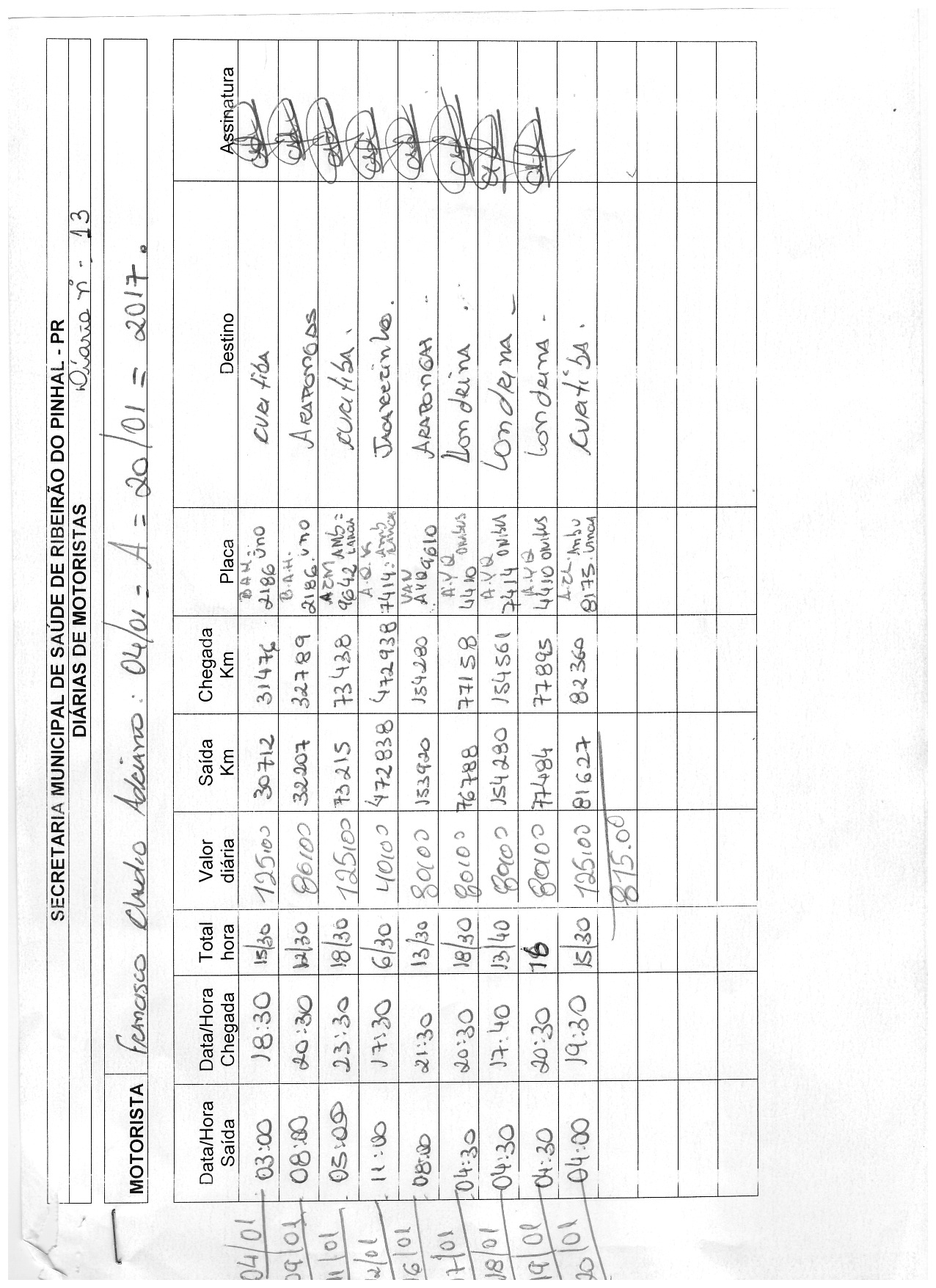 NOME: FRANCISCO CLAUDIO ADRIANOCARGO/FUNÇÃO: MOTORISTA DA SAÚDECPF: 556.662.569-04LOCAL, SERVIÇO A SER EXECUTADO E PERÍODO DE AFASTAMENTO:Londrina, Curitiba, Arapongas e Jacarezinho.VALOR DA DIÁRIA - R$ 815,00 (Oitocentos e quinze reais)_________________________Francisco Claudio AdrianoExiste disponibilidade orçamentária para a concessão da diária, através da dotação orçamentária nº _______;Em, 31/01/2017._________________________Marcelo CorinthSuperior hierárquico do Departamento ou Secretaria em que o proponente encontra-se lotado, responsável por controlar e fiscalizar as saídas dos agentes públicos a serviço do município._________________________Evanir PereiraOrdenadora de DespesasConcedo uma diária solicitada, conforme relatório do supervisor. Requisite-se e pague(m)-se;_______________________Wagner Luiz Oliveira MartinsPrefeito MunicipalPaga a importância de R$ 815,00 referente à concessão de diária(s), no período de 04/01/2017 a 20/01/2017, conforme relatório em anexo através da conta corrente do Poder Executivo com nº..... para a conta corrente do solicitante com o nº 003279-4, da agência nº 3882;___________________________Evanir PereiraOrdenadora de Despesa O presente documento está de acordo com as normas regulamentares pertinentes, ficará à disposição de quem possa interessar (em arquivo próprio do município) e será publicado no Portal de Transparência do Município de Ribeirão do Pinhal.________________________Assinatura do Responsável